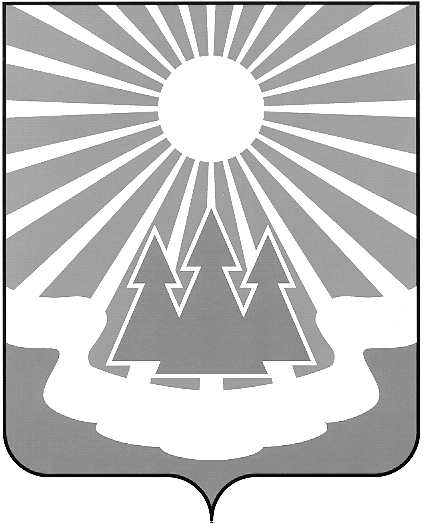 Администрация
муниципального образования «Светогорское городское поселение»
Выборгского района Ленинградской областиПОСТАНОВЛЕНИЕО досрочном завершении муниципальной программы
«Повышение уровня благоустройства территорий населенных пунктов 
МО "Светогорское городское поселение"»На основании Федерального закона от 07.05.2013г. N 104-ФЗ "О внесении изменений в Бюджетный кодекс Российской Федерации и отдельные законодательные акты Российской Федерации в связи с совершенствованием бюджетного процесса", 
в соответствии со статьёй 179 Бюджетного кодекса Российской Федерации, в связи с вступлением в силу постановления администрации МО «Светогорское городское поселение» от 10.10.2017г. № 524 «Об утверждении МП «Повышение уровня благоустройства территорий населенных пунктов МО «Светогорское городское поселение», администрация МО «Светогорское городское поселение»П О С Т А Н О В Л Я Е Т:1. Досрочно завершить муниципальную программу «Повышение уровня благоустройства территорий населенных пунктов МО "Светогорское городское поселение"», утвержденную постановлением администрации от «25» октября 2013 года № 323 (в редакции постановлений администрации от 27.11.2013 № 371, от 25.02. 2014 № 61, от 30.04.2014 № 148, от  05.06.2014 № 187, от 24.06.2014 № 198, от 07.07.2014 № 225,
от 26.08.2014 № 280, от 17.11.2014 № 395, от 03.12.2014 № 417, от 22.12.2014 № 454, 
от 21.01.2015 № 24, от 25.02.2015 № 49, от 01.04.2015 № 90, от 06.05.2015 № 153, 
от 08.06.2015 № 192, от 20.08.2015 № 314, от 22.09.2015 № 348, от 24.12.2015 № 498, 
от 30.12.2015 № 517, от 15.03.2016 №122, от 14.04.2016 №185, от 02.06.2016 № 270, 
от 24.08.2016 № 487, от 09.11.2016 № 612, от 15.12.2016 № 720, от 27.12.2016 № 762, 
от 26.01.2017 №64, от 14.02.2017 № 85, от 16.05.2017 № 237, от 30.06.2017 № 347, 
от 20.07.2017 № 378, от 09.08.2017 № 425, от 18.10.2017 № 526; от 28.12.2017 № 653 ).2. Считать удовлетворительной работу администрации МО «Светогорское городское поселение» по итогам реализации мероприятий за период с 2014 по 2017 годы муниципальной программы «Повышение уровня благоустройства территорий населенных пунктов МО "Светогорское городское поселение"».3. Признать утратившими силу с 01.01.2018 г.:Постановление администрации от 27.11.2013г. № 371 «О внесении изменений 
в постановление администрации от 25.10.2013г. № 323 «Об утверждении муниципальной программы «Повышение уровня благоустройства территорий населенных пунктов 
МО "Светогорское городское поселение"».Постановление администрации от 25.02.2014г. № 61 «О внесении изменений 
в постановление администрации от 25.10.2013г. № 323 «Об утверждении муниципальной программы «Повышение уровня благоустройства территорий населенных пунктов 
МО "Светогорское городское поселение"».Постановление администрации от 30.04.2014г. № 148 «О внесении изменений 
в постановление администрации от 25.10.2013г. № 323 «Об утверждении муниципальной программы «Повышение уровня благоустройства территорий населенных пунктов 
МО "Светогорское городское поселение"».Постановление администрации от 05.06.2014г. № 187 «О внесении изменений 
в постановление администрации от 25.10.2013г. № 323 «Об утверждении муниципальной программы «Повышение уровня благоустройства территорий населенных пунктов 
МО "Светогорское городское поселение"».Постановление администрации от 24.06.2014г. № 198 «О внесении изменений 
в постановление администрации от 25.10.2013г. № 323 «Об утверждении муниципальной программы «Повышение уровня благоустройства территорий населенных пунктов 
МО "Светогорское городское поселение"».Постановление администрации от 07.07.2014 № 225 «О внесении изменений 
в постановление администрации от 25.10.2013 № 323 «Об утверждении муниципальной программы «Повышение уровня благоустройства территорий населенных пунктов 
МО "Светогорское городское поселение"».Постановление администрации от 26.08.2014г. № 280 «О внесении изменений 
в постановление администрации от 25.10.2013г. № 323 «Об утверждении муниципальной программы «Повышение уровня благоустройства территорий населенных пунктов 
МО "Светогорское городское поселение"».Постановление администрации от 17.11.2014г. № 395 «О внесении изменений 
в постановление администрации от 25.10.2013г. № 323 «Об утверждении муниципальной программы «Повышение уровня благоустройства территорий населенных пунктов 
МО "Светогорское городское поселение"».Постановление администрации от 03.12.2014г. № 417 «О внесении изменений 
в постановление администрации от 25.10.2013г. № 323 «Об утверждении муниципальной программы «Повышение уровня благоустройства территорий населенных пунктов 
МО "Светогорское городское поселение"».Постановление администрации от 22.12.2014 № 454 «О внесении изменений 
в постановление администрации от 25.10.2013 № 323 «Об утверждении муниципальной программы «Повышение уровня благоустройства территорий населенных пунктов 
МО "Светогорское городское поселение"».Постановление администрации от 21.01.2015г. № 24 «О внесении изменений 
в постановление администрации от 25.10.2013г. № 323 «Об утверждении муниципальной программы «Повышение уровня благоустройства территорий населенных пунктов 
МО "Светогорское городское поселение"».Постановление администрации от 25.02.2015г. № 49 «О внесении изменений 
в постановление администрации от 25.10.2013 № 323 «Об утверждении муниципальной программы «Повышение уровня благоустройства территорий населенных пунктов 
МО "Светогорское городское поселение"».Постановление администрации от 01.04.2015 № 90 «О внесении изменений 
в постановление администрации от 25.10.2013г. № 323 «Об утверждении муниципальной программы «Повышение уровня благоустройства территорий населенных пунктов 
МО "Светогорское городское поселение"».Постановление администрации от 06.05.2015г. № 153 «О внесении изменений 
в постановление администрации от 25.10.2013г. № 323 «Об утверждении муниципальной программы «Повышение уровня благоустройства территорий населенных пунктов 
МО "Светогорское городское поселение"».Постановление администрации от 08.06.2015г. № 192 «О внесении изменений 
в постановление администрации от 25.10.2013г. № 323 «Об утверждении муниципальной программы «Повышение уровня благоустройства территорий населенных пунктов 
МО "Светогорское городское поселение"».Постановление администрации от 20.08.2015г. № 314 «О внесении изменений 
в постановление администрации от 25.10.2013г. № 323 «Об утверждении муниципальной программы «Повышение уровня благоустройства территорий населенных пунктов 
МО "Светогорское городское поселение"».Постановление администрации от 22.09.2015г. № 348 «О внесении изменений 
в постановление администрации от 25.10.2013г. № 323 «Об утверждении муниципальной программы «Повышение уровня благоустройства территорий населенных пунктов 
МО "Светогорское городское поселение"».Постановление администрации от 24.12.2015 № 498 «О внесении изменений 
в постановление администрации от 25.10.2013 № 323 «Об утверждении муниципальной программы «Повышение уровня благоустройства территорий населенных пунктов 
МО "Светогорское городское поселение"».Постановление администрации от 30.12.2015г. № 517 «О внесении изменений 
в постановление администрации от 25.10.2013г. № 323 «Об утверждении муниципальной программы «Повышение уровня благоустройства территорий населенных пунктов 
МО "Светогорское городское поселение"».Постановление администрации от 15.03.2016г. № 122 «О внесении изменений 
в постановление администрации от 25.10.2013г. № 323 «Об утверждении муниципальной программы «Повышение уровня благоустройства территорий населенных пунктов 
МО "Светогорское городское поселение"».Постановление администрации от 14.04.2016г. № 185 «О внесении изменений 
в постановление администрации от 25.10.2013г. № 323 «Об утверждении муниципальной программы «Повышение уровня благоустройства территорий населенных пунктов 
МО "Светогорское городское поселение"».Постановление администрации от 02.06.2016г. № 270 «О внесении изменений 
в постановление администрации от 25.10.2013г. № 323 «Об утверждении муниципальной программы «Повышение уровня благоустройства территорий населенных пунктов 
МО "Светогорское городское поселение"».Постановление администрации от 24.08.2016г. № 487 «О внесении изменений 
в постановление администрации от 25.10.2013г. № 323 «Об утверждении муниципальной программы «Повышение уровня благоустройства территорий населенных пунктов 
МО "Светогорское городское поселение"».Постановление администрации от 09.11.2016г. № 612 «О внесении изменений в постановление администрации от 25.10.2013г. № 323 «Об утверждении муниципальной программы «Повышение уровня благоустройства территорий населенных пунктов 
МО "Светогорское городское поселение"».Постановление администрации от 15.12.2016г. № 720 «О внесении изменений 
в постановление администрации от 25.10.2013г. № 323 «Об утверждении муниципальной программы «Повышение уровня благоустройства территорий населенных пунктов 
МО "Светогорское городское поселение"».Постановление администрации от 27.12.2016г. № 762 «О внесении изменений 
в постановление администрации от 25.10.2013г. № 323 «Об утверждении муниципальной программы «Повышение уровня благоустройства территорий населенных пунктов 
МО "Светогорское городское поселение"».Постановление администрации от 26.01.2017г. № 64 «О внесении изменений 
в постановление администрации от 25.10.2013г. № 323 «Об утверждении муниципальной программы «Повышение уровня благоустройства территорий населенных пунктов 
МО "Светогорское городское поселение"».Постановление администрации от 14.02.2017г. № 85 «О внесении изменений 
в постановление администрации от 25.10.2013г. № 323 «Об утверждении муниципальной программы «Повышение уровня благоустройства территорий населенных пунктов 
МО "Светогорское городское поселение"».Постановление администрации от 16.05.2017г. № 237 «О внесении изменений 
в постановление администрации от 25.10.2013г. № 323 «Об утверждении муниципальной программы «Повышение уровня благоустройства территорий населенных пунктов 
МО "Светогорское городское поселение"».Постановление администрации от 30.06.2017г. № 347 «О внесении изменений 
в постановление администрации от 25.10.2013г. № 323 «Об утверждении муниципальной программы «Повышение уровня благоустройства территорий населенных пунктов 
МО "Светогорское городское поселение"».Постановление администрации от 20.07.2017г. № 378 «О внесении изменений 
в постановление администрации от 25.10.2013г. № 323 «Об утверждении муниципальной программы «Повышение уровня благоустройства территорий населенных пунктов 
МО "Светогорское городское поселение"».Постановление администрации от 09.08.2017г. № 425 «О внесении изменений 
в постановление администрации от 25.10.2013г. № 323 «Об утверждении муниципальной программы «Повышение уровня благоустройства территорий населенных пунктов 
МО "Светогорское городское поселение"».Постановление администрации от 18.10.2017г. № 526 «О внесении изменений 
в постановление администрации от 25.10.2013г. № 323 «Об утверждении муниципальной программы «Повышение уровня благоустройства территорий населенных пунктов 
МО "Светогорское городское поселение"».Постановление администрации от 28.12.2017 № 653 «О внесении изменений 
в постановление администрации от 25.10.2013г. № 323 «Об утверждении муниципальной программы «Повышение уровня благоустройства территорий населенных пунктов 
МО "Светогорское городское поселение"».Утвердить отчет о реализации программы в соответствии с п.5.4.2. постановления администрации от 12.09.2013г. № 255 ««Об утверждении порядка разработки, реализации и оценки эффективности муниципальных программ МО «Светогорское городское поселение» (в ред. постановления от 15.10.2015г. № 384).Опубликовать настоящее постановление в газете «Вуокса» и разместить 
на официальном сайте МО "Светогорское городское поселение" http://mo-svetogorsk.ru 
в разделе Документы / Нормативные правовые документы.Контроль за исполнением настоящего постановления возложить на заместителя главы администрации Ренжина А.А.Глава администрации								С.В. Давыдов28.12.2017655